.(NO TAG, NO RESTART)[1-8] TOUCH RIGHT TWICE, GRAPEVINE RIGHT[1-8] TOUCH LEFT TWICE, GRAPEVINE LEFT[1-8] STEP, CLAP, ½ TURN LEFT, CLAP. SHUFFLE, ROCK LEFT[1-8] SHUFFLE BACK, ROCK, JAZZ BOX ¼ TURNREPEATContact: barbaragrmn@gmail.comWe'll Dance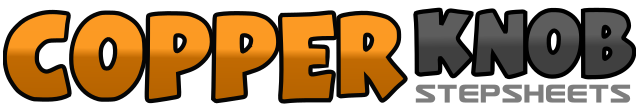 .......Count:32Wall:4Level:Beginner.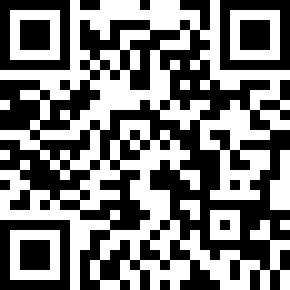 Choreographer:Barbara Germini (IT) - July 2018Barbara Germini (IT) - July 2018Barbara Germini (IT) - July 2018Barbara Germini (IT) - July 2018Barbara Germini (IT) - July 2018.Music:Good Time Girls - Nathan CarterGood Time Girls - Nathan CarterGood Time Girls - Nathan CarterGood Time Girls - Nathan CarterGood Time Girls - Nathan Carter........1-4Touch right to right side, touch right together, touch right to right side, touch right together5-8step right to right side, cross left behind right, step right to right side, touch left beside right1-4Touch left to left side, touch left together, touch left to left side, touch left together5-8step left to left side, cross right behind left, step left to left side, touch right together1-2step right forward, clap3-4½ turn left, clap5&6shuffle right forward (right-left-right)7-8step left forward, recover on right1&2shuffle left backward (left-right-left)3-4step right back, recover on left5-8cross right over left, step left back, step right ¼ turn right, step left beside right